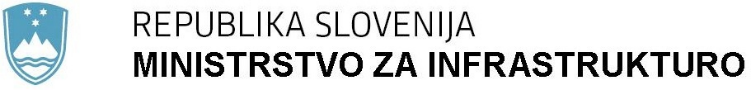      Langusova ulica 4, 1535 Ljubljana	T: 01 478 80 00	F: 01 478 81 39 	E: gp.mzi@gov.si	www.mzi.gov.siŠtevilka: 007-156/2017/50-02011413Številka: 007-156/2017/50-02011413Ljubljana, 17. 1. 2019Ljubljana, 17. 1. 2019EVA 2018-2430-0031EVA 2018-2430-0031GENERALNI SEKRETARIAT VLADE REPUBLIKE SLOVENIJEGp.gs@gov.siGENERALNI SEKRETARIAT VLADE REPUBLIKE SLOVENIJEGp.gs@gov.siZADEVA: Predlog Uredbe o izvajanju službe iskanja in reševanja zrakoplova – predlog za obravnavo ZADEVA: Predlog Uredbe o izvajanju službe iskanja in reševanja zrakoplova – predlog za obravnavo ZADEVA: Predlog Uredbe o izvajanju službe iskanja in reševanja zrakoplova – predlog za obravnavo ZADEVA: Predlog Uredbe o izvajanju službe iskanja in reševanja zrakoplova – predlog za obravnavo 1. Predlog sklepov vlade:1. Predlog sklepov vlade:1. Predlog sklepov vlade:1. Predlog sklepov vlade:Na podlagi prvega odstavka 135. člena Zakona o letalstvu (Uradni list RS, št. 81/10 – uradno prečiščeno besedilo in 46/16) in četrtega odstavka 3. člena Zakona o zagotavljanju navigacijskih služb zračnega prometa (Uradni list RS, št. 30/06 – uradno prečiščeno besedilo, 109/09, 62/10 – ZLet-C in 18/11 – ZUKN-A), je Vlada Republike Slovenije na … redni seji dne … pod točko … sprejela naslednjiS K L E P :Vlada Republike Slovenije je izdala Uredbo o izvajanju službe iskanja in reševanja zrakoplova in jo objavi v Uradnem listu Republike Slovenije.Stojan TRAMTE GENERALNI SEKRETARPrejmejo:Ministrstvo za infrastrukturoMinistrstvo za financeMinistrstvo za obramboMinistrstvo za notranje zadeveMinistrstvo za zdravjeSlužba Vlade Republike Slovenije za zakonodajoJavna agencija za civilno letalstvo Republike SlovenijeNa podlagi prvega odstavka 135. člena Zakona o letalstvu (Uradni list RS, št. 81/10 – uradno prečiščeno besedilo in 46/16) in četrtega odstavka 3. člena Zakona o zagotavljanju navigacijskih služb zračnega prometa (Uradni list RS, št. 30/06 – uradno prečiščeno besedilo, 109/09, 62/10 – ZLet-C in 18/11 – ZUKN-A), je Vlada Republike Slovenije na … redni seji dne … pod točko … sprejela naslednjiS K L E P :Vlada Republike Slovenije je izdala Uredbo o izvajanju službe iskanja in reševanja zrakoplova in jo objavi v Uradnem listu Republike Slovenije.Stojan TRAMTE GENERALNI SEKRETARPrejmejo:Ministrstvo za infrastrukturoMinistrstvo za financeMinistrstvo za obramboMinistrstvo za notranje zadeveMinistrstvo za zdravjeSlužba Vlade Republike Slovenije za zakonodajoJavna agencija za civilno letalstvo Republike SlovenijeNa podlagi prvega odstavka 135. člena Zakona o letalstvu (Uradni list RS, št. 81/10 – uradno prečiščeno besedilo in 46/16) in četrtega odstavka 3. člena Zakona o zagotavljanju navigacijskih služb zračnega prometa (Uradni list RS, št. 30/06 – uradno prečiščeno besedilo, 109/09, 62/10 – ZLet-C in 18/11 – ZUKN-A), je Vlada Republike Slovenije na … redni seji dne … pod točko … sprejela naslednjiS K L E P :Vlada Republike Slovenije je izdala Uredbo o izvajanju službe iskanja in reševanja zrakoplova in jo objavi v Uradnem listu Republike Slovenije.Stojan TRAMTE GENERALNI SEKRETARPrejmejo:Ministrstvo za infrastrukturoMinistrstvo za financeMinistrstvo za obramboMinistrstvo za notranje zadeveMinistrstvo za zdravjeSlužba Vlade Republike Slovenije za zakonodajoJavna agencija za civilno letalstvo Republike SlovenijeNa podlagi prvega odstavka 135. člena Zakona o letalstvu (Uradni list RS, št. 81/10 – uradno prečiščeno besedilo in 46/16) in četrtega odstavka 3. člena Zakona o zagotavljanju navigacijskih služb zračnega prometa (Uradni list RS, št. 30/06 – uradno prečiščeno besedilo, 109/09, 62/10 – ZLet-C in 18/11 – ZUKN-A), je Vlada Republike Slovenije na … redni seji dne … pod točko … sprejela naslednjiS K L E P :Vlada Republike Slovenije je izdala Uredbo o izvajanju službe iskanja in reševanja zrakoplova in jo objavi v Uradnem listu Republike Slovenije.Stojan TRAMTE GENERALNI SEKRETARPrejmejo:Ministrstvo za infrastrukturoMinistrstvo za financeMinistrstvo za obramboMinistrstvo za notranje zadeveMinistrstvo za zdravjeSlužba Vlade Republike Slovenije za zakonodajoJavna agencija za civilno letalstvo Republike Slovenije2. Predlog za obravnavo predloga zakona po nujnem ali skrajšanem postopku v državnem zboru z obrazložitvijo razlogov:2. Predlog za obravnavo predloga zakona po nujnem ali skrajšanem postopku v državnem zboru z obrazložitvijo razlogov:2. Predlog za obravnavo predloga zakona po nujnem ali skrajšanem postopku v državnem zboru z obrazložitvijo razlogov:2. Predlog za obravnavo predloga zakona po nujnem ali skrajšanem postopku v državnem zboru z obrazložitvijo razlogov:----3.a Osebe, odgovorne za strokovno pripravo in usklajenost gradiva:3.a Osebe, odgovorne za strokovno pripravo in usklajenost gradiva:3.a Osebe, odgovorne za strokovno pripravo in usklajenost gradiva:3.a Osebe, odgovorne za strokovno pripravo in usklajenost gradiva:dr. Alojz Krapež, vodja Sektorja za letalstvo, Ministrstvo za infrastrukturoSabina Golob, podsekretarka, Sektor za letalstvo, Ministrstvo za infrastrukturodr. Alojz Krapež, vodja Sektorja za letalstvo, Ministrstvo za infrastrukturoSabina Golob, podsekretarka, Sektor za letalstvo, Ministrstvo za infrastrukturodr. Alojz Krapež, vodja Sektorja za letalstvo, Ministrstvo za infrastrukturoSabina Golob, podsekretarka, Sektor za letalstvo, Ministrstvo za infrastrukturodr. Alojz Krapež, vodja Sektorja za letalstvo, Ministrstvo za infrastrukturoSabina Golob, podsekretarka, Sektor za letalstvo, Ministrstvo za infrastrukturo3.b Zunanji strokovnjaki, ki so sodelovali pri pripravi dela ali celotnega gradiva:3.b Zunanji strokovnjaki, ki so sodelovali pri pripravi dela ali celotnega gradiva:3.b Zunanji strokovnjaki, ki so sodelovali pri pripravi dela ali celotnega gradiva:3.b Zunanji strokovnjaki, ki so sodelovali pri pripravi dela ali celotnega gradiva:----4. Predstavniki vlade, ki bodo sodelovali pri delu državnega zbora:4. Predstavniki vlade, ki bodo sodelovali pri delu državnega zbora:4. Predstavniki vlade, ki bodo sodelovali pri delu državnega zbora:4. Predstavniki vlade, ki bodo sodelovali pri delu državnega zbora:----5. Kratek povzetek gradiva:5. Kratek povzetek gradiva:5. Kratek povzetek gradiva:5. Kratek povzetek gradiva:Namen predpisa je določiti zahteve za izvajanje službe iskanja in reševanja zrakoplova. Mednarodna organizacija civilnega letalstva (ICAO) podaja zahteve za vzpostavitev, vzdrževanje in delovanje službe iskanja in reševanja zrakoplova, katere namen je pomagati osebam, ki so v očitnih težavah ali potrebujejo pomoč. Tako je treba določiti organizacijo službe iskanja in reševanja zrakoplova, načela sodelovanja, potrebne pripravljalne ukrepe in operativne postopke za izvajanje operacij iskanja in reševanja zrakoplova ter dejanske izredne dogodke, zagotavljanje potrebnih sredstev in ustrezno usposobljenega osebja in drugo. Kot organ, pristojen za izvajanje te uredbe, se določi Javna agencija za civilno letalstvo RS. Z ureditvijo se poskuša v največji možni meri slediti že obstoječim, predvsem operativnim, ureditvam v Republiki Sloveniji. Z Uredbo o izvajanju službe iskanja in reševanja se v pravni red Republike Slovenije prenašajo standardi (in kjer je potrebno ali primerno tudi priporočene prakse) ICAO brez odstopanj. Namen predpisa je določiti zahteve za izvajanje službe iskanja in reševanja zrakoplova. Mednarodna organizacija civilnega letalstva (ICAO) podaja zahteve za vzpostavitev, vzdrževanje in delovanje službe iskanja in reševanja zrakoplova, katere namen je pomagati osebam, ki so v očitnih težavah ali potrebujejo pomoč. Tako je treba določiti organizacijo službe iskanja in reševanja zrakoplova, načela sodelovanja, potrebne pripravljalne ukrepe in operativne postopke za izvajanje operacij iskanja in reševanja zrakoplova ter dejanske izredne dogodke, zagotavljanje potrebnih sredstev in ustrezno usposobljenega osebja in drugo. Kot organ, pristojen za izvajanje te uredbe, se določi Javna agencija za civilno letalstvo RS. Z ureditvijo se poskuša v največji možni meri slediti že obstoječim, predvsem operativnim, ureditvam v Republiki Sloveniji. Z Uredbo o izvajanju službe iskanja in reševanja se v pravni red Republike Slovenije prenašajo standardi (in kjer je potrebno ali primerno tudi priporočene prakse) ICAO brez odstopanj. Namen predpisa je določiti zahteve za izvajanje službe iskanja in reševanja zrakoplova. Mednarodna organizacija civilnega letalstva (ICAO) podaja zahteve za vzpostavitev, vzdrževanje in delovanje službe iskanja in reševanja zrakoplova, katere namen je pomagati osebam, ki so v očitnih težavah ali potrebujejo pomoč. Tako je treba določiti organizacijo službe iskanja in reševanja zrakoplova, načela sodelovanja, potrebne pripravljalne ukrepe in operativne postopke za izvajanje operacij iskanja in reševanja zrakoplova ter dejanske izredne dogodke, zagotavljanje potrebnih sredstev in ustrezno usposobljenega osebja in drugo. Kot organ, pristojen za izvajanje te uredbe, se določi Javna agencija za civilno letalstvo RS. Z ureditvijo se poskuša v največji možni meri slediti že obstoječim, predvsem operativnim, ureditvam v Republiki Sloveniji. Z Uredbo o izvajanju službe iskanja in reševanja se v pravni red Republike Slovenije prenašajo standardi (in kjer je potrebno ali primerno tudi priporočene prakse) ICAO brez odstopanj. Namen predpisa je določiti zahteve za izvajanje službe iskanja in reševanja zrakoplova. Mednarodna organizacija civilnega letalstva (ICAO) podaja zahteve za vzpostavitev, vzdrževanje in delovanje službe iskanja in reševanja zrakoplova, katere namen je pomagati osebam, ki so v očitnih težavah ali potrebujejo pomoč. Tako je treba določiti organizacijo službe iskanja in reševanja zrakoplova, načela sodelovanja, potrebne pripravljalne ukrepe in operativne postopke za izvajanje operacij iskanja in reševanja zrakoplova ter dejanske izredne dogodke, zagotavljanje potrebnih sredstev in ustrezno usposobljenega osebja in drugo. Kot organ, pristojen za izvajanje te uredbe, se določi Javna agencija za civilno letalstvo RS. Z ureditvijo se poskuša v največji možni meri slediti že obstoječim, predvsem operativnim, ureditvam v Republiki Sloveniji. Z Uredbo o izvajanju službe iskanja in reševanja se v pravni red Republike Slovenije prenašajo standardi (in kjer je potrebno ali primerno tudi priporočene prakse) ICAO brez odstopanj. 6. Presoja posledic za:6. Presoja posledic za:6. Presoja posledic za:6. Presoja posledic za:a)javnofinančna sredstva nad 40.000 EUR v tekočem in naslednjih treh letihjavnofinančna sredstva nad 40.000 EUR v tekočem in naslednjih treh letihNEb)usklajenost slovenskega pravnega reda s pravnim redom Evropske unijeusklajenost slovenskega pravnega reda s pravnim redom Evropske unijeNEc)administrativne poslediceadministrativne poslediceDAč)gospodarstvo, zlasti mala in srednja podjetja ter konkurenčnost podjetijgospodarstvo, zlasti mala in srednja podjetja ter konkurenčnost podjetijNEd)okolje, vključno s prostorskimi in varstvenimi vidikiokolje, vključno s prostorskimi in varstvenimi vidikiNEe)socialno področjesocialno področjeNEf)dokumente razvojnega načrtovanja:nacionalne dokumente razvojnega načrtovanjarazvojne politike na ravni programov po strukturi razvojne klasifikacije programskega proračunarazvojne dokumente Evropske unije in mednarodnih organizacijdokumente razvojnega načrtovanja:nacionalne dokumente razvojnega načrtovanjarazvojne politike na ravni programov po strukturi razvojne klasifikacije programskega proračunarazvojne dokumente Evropske unije in mednarodnih organizacijNE7.a Predstavitev ocene finančnih posledic nad 40.000 EUR:-7.a Predstavitev ocene finančnih posledic nad 40.000 EUR:-7.a Predstavitev ocene finančnih posledic nad 40.000 EUR:-7.a Predstavitev ocene finančnih posledic nad 40.000 EUR:-I. Ocena finančnih posledic, ki niso načrtovane v sprejetem proračunuI. Ocena finančnih posledic, ki niso načrtovane v sprejetem proračunuI. Ocena finančnih posledic, ki niso načrtovane v sprejetem proračunuI. Ocena finančnih posledic, ki niso načrtovane v sprejetem proračunuI. Ocena finančnih posledic, ki niso načrtovane v sprejetem proračunuI. Ocena finančnih posledic, ki niso načrtovane v sprejetem proračunuI. Ocena finančnih posledic, ki niso načrtovane v sprejetem proračunuI. Ocena finančnih posledic, ki niso načrtovane v sprejetem proračunuI. Ocena finančnih posledic, ki niso načrtovane v sprejetem proračunuTekoče leto (t)Tekoče leto (t)t + 1t + 2t + 2t + 2t + 3Predvideno povečanje (+) ali zmanjšanje (–) prihodkov državnega proračuna Predvideno povečanje (+) ali zmanjšanje (–) prihodkov državnega proračuna Predvideno povečanje (+) ali zmanjšanje (–) prihodkov občinskih proračunov Predvideno povečanje (+) ali zmanjšanje (–) prihodkov občinskih proračunov Predvideno povečanje (+) ali zmanjšanje (–) odhodkov državnega proračuna Predvideno povečanje (+) ali zmanjšanje (–) odhodkov državnega proračuna Predvideno povečanje (+) ali zmanjšanje (–) odhodkov občinskih proračunovPredvideno povečanje (+) ali zmanjšanje (–) odhodkov občinskih proračunovPredvideno povečanje (+) ali zmanjšanje (–) obveznosti za druga javnofinančna sredstvaPredvideno povečanje (+) ali zmanjšanje (–) obveznosti za druga javnofinančna sredstvaII. Finančne posledice za državni proračunII. Finančne posledice za državni proračunII. Finančne posledice za državni proračunII. Finančne posledice za državni proračunII. Finančne posledice za državni proračunII. Finančne posledice za državni proračunII. Finančne posledice za državni proračunII. Finančne posledice za državni proračunII. Finančne posledice za državni proračunII.a Pravice porabe za izvedbo predlaganih rešitev so zagotovljene:II.a Pravice porabe za izvedbo predlaganih rešitev so zagotovljene:II.a Pravice porabe za izvedbo predlaganih rešitev so zagotovljene:II.a Pravice porabe za izvedbo predlaganih rešitev so zagotovljene:II.a Pravice porabe za izvedbo predlaganih rešitev so zagotovljene:II.a Pravice porabe za izvedbo predlaganih rešitev so zagotovljene:II.a Pravice porabe za izvedbo predlaganih rešitev so zagotovljene:II.a Pravice porabe za izvedbo predlaganih rešitev so zagotovljene:II.a Pravice porabe za izvedbo predlaganih rešitev so zagotovljene:Ime proračunskega uporabnika Šifra in naziv ukrepa, projektaŠifra in naziv ukrepa, projektaŠifra in naziv proračunske postavkeŠifra in naziv proračunske postavkeZnesek za tekoče leto (t)Znesek za tekoče leto (t)Znesek za tekoče leto (t)Znesek za t + 1SKUPAJSKUPAJSKUPAJSKUPAJSKUPAJII.b Manjkajoče pravice porabe bodo zagotovljene s prerazporeditvijo:II.b Manjkajoče pravice porabe bodo zagotovljene s prerazporeditvijo:II.b Manjkajoče pravice porabe bodo zagotovljene s prerazporeditvijo:II.b Manjkajoče pravice porabe bodo zagotovljene s prerazporeditvijo:II.b Manjkajoče pravice porabe bodo zagotovljene s prerazporeditvijo:II.b Manjkajoče pravice porabe bodo zagotovljene s prerazporeditvijo:II.b Manjkajoče pravice porabe bodo zagotovljene s prerazporeditvijo:II.b Manjkajoče pravice porabe bodo zagotovljene s prerazporeditvijo:II.b Manjkajoče pravice porabe bodo zagotovljene s prerazporeditvijo:Ime proračunskega uporabnika Šifra in naziv ukrepa, projektaŠifra in naziv ukrepa, projektaŠifra in naziv proračunske postavke Šifra in naziv proračunske postavke Znesek za tekoče leto (t)Znesek za tekoče leto (t)Znesek za tekoče leto (t)Znesek za t + 1 SKUPAJSKUPAJSKUPAJSKUPAJSKUPAJII.c Načrtovana nadomestitev zmanjšanih prihodkov in povečanih odhodkov proračuna:II.c Načrtovana nadomestitev zmanjšanih prihodkov in povečanih odhodkov proračuna:II.c Načrtovana nadomestitev zmanjšanih prihodkov in povečanih odhodkov proračuna:II.c Načrtovana nadomestitev zmanjšanih prihodkov in povečanih odhodkov proračuna:II.c Načrtovana nadomestitev zmanjšanih prihodkov in povečanih odhodkov proračuna:II.c Načrtovana nadomestitev zmanjšanih prihodkov in povečanih odhodkov proračuna:II.c Načrtovana nadomestitev zmanjšanih prihodkov in povečanih odhodkov proračuna:II.c Načrtovana nadomestitev zmanjšanih prihodkov in povečanih odhodkov proračuna:II.c Načrtovana nadomestitev zmanjšanih prihodkov in povečanih odhodkov proračuna:Novi prihodkiNovi prihodkiNovi prihodkiZnesek za tekoče leto (t)Znesek za tekoče leto (t)Znesek za tekoče leto (t)Znesek za t + 1Znesek za t + 1Znesek za t + 1SKUPAJSKUPAJSKUPAJOBRAZLOŽITEV:Ocena finančnih posledic, ki niso načrtovane v sprejetem proračunuV zvezi s predlaganim vladnim gradivom se navedejo predvidene spremembe (povečanje, zmanjšanje):prihodkov državnega proračuna in občinskih proračunov,odhodkov državnega proračuna, ki niso načrtovani na ukrepih oziroma projektih sprejetih proračunov,obveznosti za druga javnofinančna sredstva (drugi viri), ki niso načrtovana na ukrepih oziroma projektih sprejetih proračunov.Finančne posledice za državni proračunPrikazane morajo biti finančne posledice za državni proračun, ki so na proračunskih postavkah načrtovane v dinamiki projektov oziroma ukrepov:II.a Pravice porabe za izvedbo predlaganih rešitev so zagotovljene:Navedejo se proračunski uporabnik, ki financira projekt oziroma ukrep; projekt oziroma ukrep, s katerim se bodo dosegli cilji vladnega gradiva, in proračunske postavke (kot proračunski vir financiranja), na katerih so v celoti ali delno zagotovljene pravice porabe (v tem primeru je nujna povezava s točko II.b). Pri uvrstitvi novega projekta oziroma ukrepa v načrt razvojnih programov se navedejo:proračunski uporabnik, ki bo financiral novi projekt oziroma ukrep,projekt oziroma ukrep, s katerim se bodo dosegli cilji vladnega gradiva, in proračunske postavke.Za zagotovitev pravic porabe na proračunskih postavkah, s katerih se bo financiral novi projekt oziroma ukrep, je treba izpolniti tudi točko II.b, saj je za novi projekt oziroma ukrep mogoče zagotoviti pravice porabe le s prerazporeditvijo s proračunskih postavk, s katerih se financirajo že sprejeti oziroma veljavni projekti in ukrepi.II.b Manjkajoče pravice porabe bodo zagotovljene s prerazporeditvijo:Navedejo se proračunski uporabniki, sprejeti (veljavni) ukrepi oziroma projekti, ki jih proračunski uporabnik izvaja, in proračunske postavke tega proračunskega uporabnika, ki so v dinamiki teh projektov oziroma ukrepov ter s katerih se bodo s prerazporeditvijo zagotovile pravice porabe za dodatne aktivnosti pri obstoječih projektih oziroma ukrepih ali novih projektih oziroma ukrepih, navedenih v točki II.a.II.c Načrtovana nadomestitev zmanjšanih prihodkov in povečanih odhodkov proračuna:Če se povečani odhodki (pravice porabe) ne bodo zagotovili tako, kot je določeno v točkah II.a in II.b, je povečanje odhodkov in izdatkov proračuna mogoče na podlagi zakona, ki ureja izvrševanje državnega proračuna (npr. priliv namenskih sredstev EU). Ukrepanje ob zmanjšanju prihodkov in prejemkov proračuna je določeno z zakonom, ki ureja javne finance, in zakonom, ki ureja izvrševanje državnega proračuna.OBRAZLOŽITEV:Ocena finančnih posledic, ki niso načrtovane v sprejetem proračunuV zvezi s predlaganim vladnim gradivom se navedejo predvidene spremembe (povečanje, zmanjšanje):prihodkov državnega proračuna in občinskih proračunov,odhodkov državnega proračuna, ki niso načrtovani na ukrepih oziroma projektih sprejetih proračunov,obveznosti za druga javnofinančna sredstva (drugi viri), ki niso načrtovana na ukrepih oziroma projektih sprejetih proračunov.Finančne posledice za državni proračunPrikazane morajo biti finančne posledice za državni proračun, ki so na proračunskih postavkah načrtovane v dinamiki projektov oziroma ukrepov:II.a Pravice porabe za izvedbo predlaganih rešitev so zagotovljene:Navedejo se proračunski uporabnik, ki financira projekt oziroma ukrep; projekt oziroma ukrep, s katerim se bodo dosegli cilji vladnega gradiva, in proračunske postavke (kot proračunski vir financiranja), na katerih so v celoti ali delno zagotovljene pravice porabe (v tem primeru je nujna povezava s točko II.b). Pri uvrstitvi novega projekta oziroma ukrepa v načrt razvojnih programov se navedejo:proračunski uporabnik, ki bo financiral novi projekt oziroma ukrep,projekt oziroma ukrep, s katerim se bodo dosegli cilji vladnega gradiva, in proračunske postavke.Za zagotovitev pravic porabe na proračunskih postavkah, s katerih se bo financiral novi projekt oziroma ukrep, je treba izpolniti tudi točko II.b, saj je za novi projekt oziroma ukrep mogoče zagotoviti pravice porabe le s prerazporeditvijo s proračunskih postavk, s katerih se financirajo že sprejeti oziroma veljavni projekti in ukrepi.II.b Manjkajoče pravice porabe bodo zagotovljene s prerazporeditvijo:Navedejo se proračunski uporabniki, sprejeti (veljavni) ukrepi oziroma projekti, ki jih proračunski uporabnik izvaja, in proračunske postavke tega proračunskega uporabnika, ki so v dinamiki teh projektov oziroma ukrepov ter s katerih se bodo s prerazporeditvijo zagotovile pravice porabe za dodatne aktivnosti pri obstoječih projektih oziroma ukrepih ali novih projektih oziroma ukrepih, navedenih v točki II.a.II.c Načrtovana nadomestitev zmanjšanih prihodkov in povečanih odhodkov proračuna:Če se povečani odhodki (pravice porabe) ne bodo zagotovili tako, kot je določeno v točkah II.a in II.b, je povečanje odhodkov in izdatkov proračuna mogoče na podlagi zakona, ki ureja izvrševanje državnega proračuna (npr. priliv namenskih sredstev EU). Ukrepanje ob zmanjšanju prihodkov in prejemkov proračuna je določeno z zakonom, ki ureja javne finance, in zakonom, ki ureja izvrševanje državnega proračuna.OBRAZLOŽITEV:Ocena finančnih posledic, ki niso načrtovane v sprejetem proračunuV zvezi s predlaganim vladnim gradivom se navedejo predvidene spremembe (povečanje, zmanjšanje):prihodkov državnega proračuna in občinskih proračunov,odhodkov državnega proračuna, ki niso načrtovani na ukrepih oziroma projektih sprejetih proračunov,obveznosti za druga javnofinančna sredstva (drugi viri), ki niso načrtovana na ukrepih oziroma projektih sprejetih proračunov.Finančne posledice za državni proračunPrikazane morajo biti finančne posledice za državni proračun, ki so na proračunskih postavkah načrtovane v dinamiki projektov oziroma ukrepov:II.a Pravice porabe za izvedbo predlaganih rešitev so zagotovljene:Navedejo se proračunski uporabnik, ki financira projekt oziroma ukrep; projekt oziroma ukrep, s katerim se bodo dosegli cilji vladnega gradiva, in proračunske postavke (kot proračunski vir financiranja), na katerih so v celoti ali delno zagotovljene pravice porabe (v tem primeru je nujna povezava s točko II.b). Pri uvrstitvi novega projekta oziroma ukrepa v načrt razvojnih programov se navedejo:proračunski uporabnik, ki bo financiral novi projekt oziroma ukrep,projekt oziroma ukrep, s katerim se bodo dosegli cilji vladnega gradiva, in proračunske postavke.Za zagotovitev pravic porabe na proračunskih postavkah, s katerih se bo financiral novi projekt oziroma ukrep, je treba izpolniti tudi točko II.b, saj je za novi projekt oziroma ukrep mogoče zagotoviti pravice porabe le s prerazporeditvijo s proračunskih postavk, s katerih se financirajo že sprejeti oziroma veljavni projekti in ukrepi.II.b Manjkajoče pravice porabe bodo zagotovljene s prerazporeditvijo:Navedejo se proračunski uporabniki, sprejeti (veljavni) ukrepi oziroma projekti, ki jih proračunski uporabnik izvaja, in proračunske postavke tega proračunskega uporabnika, ki so v dinamiki teh projektov oziroma ukrepov ter s katerih se bodo s prerazporeditvijo zagotovile pravice porabe za dodatne aktivnosti pri obstoječih projektih oziroma ukrepih ali novih projektih oziroma ukrepih, navedenih v točki II.a.II.c Načrtovana nadomestitev zmanjšanih prihodkov in povečanih odhodkov proračuna:Če se povečani odhodki (pravice porabe) ne bodo zagotovili tako, kot je določeno v točkah II.a in II.b, je povečanje odhodkov in izdatkov proračuna mogoče na podlagi zakona, ki ureja izvrševanje državnega proračuna (npr. priliv namenskih sredstev EU). Ukrepanje ob zmanjšanju prihodkov in prejemkov proračuna je določeno z zakonom, ki ureja javne finance, in zakonom, ki ureja izvrševanje državnega proračuna.OBRAZLOŽITEV:Ocena finančnih posledic, ki niso načrtovane v sprejetem proračunuV zvezi s predlaganim vladnim gradivom se navedejo predvidene spremembe (povečanje, zmanjšanje):prihodkov državnega proračuna in občinskih proračunov,odhodkov državnega proračuna, ki niso načrtovani na ukrepih oziroma projektih sprejetih proračunov,obveznosti za druga javnofinančna sredstva (drugi viri), ki niso načrtovana na ukrepih oziroma projektih sprejetih proračunov.Finančne posledice za državni proračunPrikazane morajo biti finančne posledice za državni proračun, ki so na proračunskih postavkah načrtovane v dinamiki projektov oziroma ukrepov:II.a Pravice porabe za izvedbo predlaganih rešitev so zagotovljene:Navedejo se proračunski uporabnik, ki financira projekt oziroma ukrep; projekt oziroma ukrep, s katerim se bodo dosegli cilji vladnega gradiva, in proračunske postavke (kot proračunski vir financiranja), na katerih so v celoti ali delno zagotovljene pravice porabe (v tem primeru je nujna povezava s točko II.b). Pri uvrstitvi novega projekta oziroma ukrepa v načrt razvojnih programov se navedejo:proračunski uporabnik, ki bo financiral novi projekt oziroma ukrep,projekt oziroma ukrep, s katerim se bodo dosegli cilji vladnega gradiva, in proračunske postavke.Za zagotovitev pravic porabe na proračunskih postavkah, s katerih se bo financiral novi projekt oziroma ukrep, je treba izpolniti tudi točko II.b, saj je za novi projekt oziroma ukrep mogoče zagotoviti pravice porabe le s prerazporeditvijo s proračunskih postavk, s katerih se financirajo že sprejeti oziroma veljavni projekti in ukrepi.II.b Manjkajoče pravice porabe bodo zagotovljene s prerazporeditvijo:Navedejo se proračunski uporabniki, sprejeti (veljavni) ukrepi oziroma projekti, ki jih proračunski uporabnik izvaja, in proračunske postavke tega proračunskega uporabnika, ki so v dinamiki teh projektov oziroma ukrepov ter s katerih se bodo s prerazporeditvijo zagotovile pravice porabe za dodatne aktivnosti pri obstoječih projektih oziroma ukrepih ali novih projektih oziroma ukrepih, navedenih v točki II.a.II.c Načrtovana nadomestitev zmanjšanih prihodkov in povečanih odhodkov proračuna:Če se povečani odhodki (pravice porabe) ne bodo zagotovili tako, kot je določeno v točkah II.a in II.b, je povečanje odhodkov in izdatkov proračuna mogoče na podlagi zakona, ki ureja izvrševanje državnega proračuna (npr. priliv namenskih sredstev EU). Ukrepanje ob zmanjšanju prihodkov in prejemkov proračuna je določeno z zakonom, ki ureja javne finance, in zakonom, ki ureja izvrševanje državnega proračuna.OBRAZLOŽITEV:Ocena finančnih posledic, ki niso načrtovane v sprejetem proračunuV zvezi s predlaganim vladnim gradivom se navedejo predvidene spremembe (povečanje, zmanjšanje):prihodkov državnega proračuna in občinskih proračunov,odhodkov državnega proračuna, ki niso načrtovani na ukrepih oziroma projektih sprejetih proračunov,obveznosti za druga javnofinančna sredstva (drugi viri), ki niso načrtovana na ukrepih oziroma projektih sprejetih proračunov.Finančne posledice za državni proračunPrikazane morajo biti finančne posledice za državni proračun, ki so na proračunskih postavkah načrtovane v dinamiki projektov oziroma ukrepov:II.a Pravice porabe za izvedbo predlaganih rešitev so zagotovljene:Navedejo se proračunski uporabnik, ki financira projekt oziroma ukrep; projekt oziroma ukrep, s katerim se bodo dosegli cilji vladnega gradiva, in proračunske postavke (kot proračunski vir financiranja), na katerih so v celoti ali delno zagotovljene pravice porabe (v tem primeru je nujna povezava s točko II.b). Pri uvrstitvi novega projekta oziroma ukrepa v načrt razvojnih programov se navedejo:proračunski uporabnik, ki bo financiral novi projekt oziroma ukrep,projekt oziroma ukrep, s katerim se bodo dosegli cilji vladnega gradiva, in proračunske postavke.Za zagotovitev pravic porabe na proračunskih postavkah, s katerih se bo financiral novi projekt oziroma ukrep, je treba izpolniti tudi točko II.b, saj je za novi projekt oziroma ukrep mogoče zagotoviti pravice porabe le s prerazporeditvijo s proračunskih postavk, s katerih se financirajo že sprejeti oziroma veljavni projekti in ukrepi.II.b Manjkajoče pravice porabe bodo zagotovljene s prerazporeditvijo:Navedejo se proračunski uporabniki, sprejeti (veljavni) ukrepi oziroma projekti, ki jih proračunski uporabnik izvaja, in proračunske postavke tega proračunskega uporabnika, ki so v dinamiki teh projektov oziroma ukrepov ter s katerih se bodo s prerazporeditvijo zagotovile pravice porabe za dodatne aktivnosti pri obstoječih projektih oziroma ukrepih ali novih projektih oziroma ukrepih, navedenih v točki II.a.II.c Načrtovana nadomestitev zmanjšanih prihodkov in povečanih odhodkov proračuna:Če se povečani odhodki (pravice porabe) ne bodo zagotovili tako, kot je določeno v točkah II.a in II.b, je povečanje odhodkov in izdatkov proračuna mogoče na podlagi zakona, ki ureja izvrševanje državnega proračuna (npr. priliv namenskih sredstev EU). Ukrepanje ob zmanjšanju prihodkov in prejemkov proračuna je določeno z zakonom, ki ureja javne finance, in zakonom, ki ureja izvrševanje državnega proračuna.OBRAZLOŽITEV:Ocena finančnih posledic, ki niso načrtovane v sprejetem proračunuV zvezi s predlaganim vladnim gradivom se navedejo predvidene spremembe (povečanje, zmanjšanje):prihodkov državnega proračuna in občinskih proračunov,odhodkov državnega proračuna, ki niso načrtovani na ukrepih oziroma projektih sprejetih proračunov,obveznosti za druga javnofinančna sredstva (drugi viri), ki niso načrtovana na ukrepih oziroma projektih sprejetih proračunov.Finančne posledice za državni proračunPrikazane morajo biti finančne posledice za državni proračun, ki so na proračunskih postavkah načrtovane v dinamiki projektov oziroma ukrepov:II.a Pravice porabe za izvedbo predlaganih rešitev so zagotovljene:Navedejo se proračunski uporabnik, ki financira projekt oziroma ukrep; projekt oziroma ukrep, s katerim se bodo dosegli cilji vladnega gradiva, in proračunske postavke (kot proračunski vir financiranja), na katerih so v celoti ali delno zagotovljene pravice porabe (v tem primeru je nujna povezava s točko II.b). Pri uvrstitvi novega projekta oziroma ukrepa v načrt razvojnih programov se navedejo:proračunski uporabnik, ki bo financiral novi projekt oziroma ukrep,projekt oziroma ukrep, s katerim se bodo dosegli cilji vladnega gradiva, in proračunske postavke.Za zagotovitev pravic porabe na proračunskih postavkah, s katerih se bo financiral novi projekt oziroma ukrep, je treba izpolniti tudi točko II.b, saj je za novi projekt oziroma ukrep mogoče zagotoviti pravice porabe le s prerazporeditvijo s proračunskih postavk, s katerih se financirajo že sprejeti oziroma veljavni projekti in ukrepi.II.b Manjkajoče pravice porabe bodo zagotovljene s prerazporeditvijo:Navedejo se proračunski uporabniki, sprejeti (veljavni) ukrepi oziroma projekti, ki jih proračunski uporabnik izvaja, in proračunske postavke tega proračunskega uporabnika, ki so v dinamiki teh projektov oziroma ukrepov ter s katerih se bodo s prerazporeditvijo zagotovile pravice porabe za dodatne aktivnosti pri obstoječih projektih oziroma ukrepih ali novih projektih oziroma ukrepih, navedenih v točki II.a.II.c Načrtovana nadomestitev zmanjšanih prihodkov in povečanih odhodkov proračuna:Če se povečani odhodki (pravice porabe) ne bodo zagotovili tako, kot je določeno v točkah II.a in II.b, je povečanje odhodkov in izdatkov proračuna mogoče na podlagi zakona, ki ureja izvrševanje državnega proračuna (npr. priliv namenskih sredstev EU). Ukrepanje ob zmanjšanju prihodkov in prejemkov proračuna je določeno z zakonom, ki ureja javne finance, in zakonom, ki ureja izvrševanje državnega proračuna.OBRAZLOŽITEV:Ocena finančnih posledic, ki niso načrtovane v sprejetem proračunuV zvezi s predlaganim vladnim gradivom se navedejo predvidene spremembe (povečanje, zmanjšanje):prihodkov državnega proračuna in občinskih proračunov,odhodkov državnega proračuna, ki niso načrtovani na ukrepih oziroma projektih sprejetih proračunov,obveznosti za druga javnofinančna sredstva (drugi viri), ki niso načrtovana na ukrepih oziroma projektih sprejetih proračunov.Finančne posledice za državni proračunPrikazane morajo biti finančne posledice za državni proračun, ki so na proračunskih postavkah načrtovane v dinamiki projektov oziroma ukrepov:II.a Pravice porabe za izvedbo predlaganih rešitev so zagotovljene:Navedejo se proračunski uporabnik, ki financira projekt oziroma ukrep; projekt oziroma ukrep, s katerim se bodo dosegli cilji vladnega gradiva, in proračunske postavke (kot proračunski vir financiranja), na katerih so v celoti ali delno zagotovljene pravice porabe (v tem primeru je nujna povezava s točko II.b). Pri uvrstitvi novega projekta oziroma ukrepa v načrt razvojnih programov se navedejo:proračunski uporabnik, ki bo financiral novi projekt oziroma ukrep,projekt oziroma ukrep, s katerim se bodo dosegli cilji vladnega gradiva, in proračunske postavke.Za zagotovitev pravic porabe na proračunskih postavkah, s katerih se bo financiral novi projekt oziroma ukrep, je treba izpolniti tudi točko II.b, saj je za novi projekt oziroma ukrep mogoče zagotoviti pravice porabe le s prerazporeditvijo s proračunskih postavk, s katerih se financirajo že sprejeti oziroma veljavni projekti in ukrepi.II.b Manjkajoče pravice porabe bodo zagotovljene s prerazporeditvijo:Navedejo se proračunski uporabniki, sprejeti (veljavni) ukrepi oziroma projekti, ki jih proračunski uporabnik izvaja, in proračunske postavke tega proračunskega uporabnika, ki so v dinamiki teh projektov oziroma ukrepov ter s katerih se bodo s prerazporeditvijo zagotovile pravice porabe za dodatne aktivnosti pri obstoječih projektih oziroma ukrepih ali novih projektih oziroma ukrepih, navedenih v točki II.a.II.c Načrtovana nadomestitev zmanjšanih prihodkov in povečanih odhodkov proračuna:Če se povečani odhodki (pravice porabe) ne bodo zagotovili tako, kot je določeno v točkah II.a in II.b, je povečanje odhodkov in izdatkov proračuna mogoče na podlagi zakona, ki ureja izvrševanje državnega proračuna (npr. priliv namenskih sredstev EU). Ukrepanje ob zmanjšanju prihodkov in prejemkov proračuna je določeno z zakonom, ki ureja javne finance, in zakonom, ki ureja izvrševanje državnega proračuna.OBRAZLOŽITEV:Ocena finančnih posledic, ki niso načrtovane v sprejetem proračunuV zvezi s predlaganim vladnim gradivom se navedejo predvidene spremembe (povečanje, zmanjšanje):prihodkov državnega proračuna in občinskih proračunov,odhodkov državnega proračuna, ki niso načrtovani na ukrepih oziroma projektih sprejetih proračunov,obveznosti za druga javnofinančna sredstva (drugi viri), ki niso načrtovana na ukrepih oziroma projektih sprejetih proračunov.Finančne posledice za državni proračunPrikazane morajo biti finančne posledice za državni proračun, ki so na proračunskih postavkah načrtovane v dinamiki projektov oziroma ukrepov:II.a Pravice porabe za izvedbo predlaganih rešitev so zagotovljene:Navedejo se proračunski uporabnik, ki financira projekt oziroma ukrep; projekt oziroma ukrep, s katerim se bodo dosegli cilji vladnega gradiva, in proračunske postavke (kot proračunski vir financiranja), na katerih so v celoti ali delno zagotovljene pravice porabe (v tem primeru je nujna povezava s točko II.b). Pri uvrstitvi novega projekta oziroma ukrepa v načrt razvojnih programov se navedejo:proračunski uporabnik, ki bo financiral novi projekt oziroma ukrep,projekt oziroma ukrep, s katerim se bodo dosegli cilji vladnega gradiva, in proračunske postavke.Za zagotovitev pravic porabe na proračunskih postavkah, s katerih se bo financiral novi projekt oziroma ukrep, je treba izpolniti tudi točko II.b, saj je za novi projekt oziroma ukrep mogoče zagotoviti pravice porabe le s prerazporeditvijo s proračunskih postavk, s katerih se financirajo že sprejeti oziroma veljavni projekti in ukrepi.II.b Manjkajoče pravice porabe bodo zagotovljene s prerazporeditvijo:Navedejo se proračunski uporabniki, sprejeti (veljavni) ukrepi oziroma projekti, ki jih proračunski uporabnik izvaja, in proračunske postavke tega proračunskega uporabnika, ki so v dinamiki teh projektov oziroma ukrepov ter s katerih se bodo s prerazporeditvijo zagotovile pravice porabe za dodatne aktivnosti pri obstoječih projektih oziroma ukrepih ali novih projektih oziroma ukrepih, navedenih v točki II.a.II.c Načrtovana nadomestitev zmanjšanih prihodkov in povečanih odhodkov proračuna:Če se povečani odhodki (pravice porabe) ne bodo zagotovili tako, kot je določeno v točkah II.a in II.b, je povečanje odhodkov in izdatkov proračuna mogoče na podlagi zakona, ki ureja izvrševanje državnega proračuna (npr. priliv namenskih sredstev EU). Ukrepanje ob zmanjšanju prihodkov in prejemkov proračuna je določeno z zakonom, ki ureja javne finance, in zakonom, ki ureja izvrševanje državnega proračuna.OBRAZLOŽITEV:Ocena finančnih posledic, ki niso načrtovane v sprejetem proračunuV zvezi s predlaganim vladnim gradivom se navedejo predvidene spremembe (povečanje, zmanjšanje):prihodkov državnega proračuna in občinskih proračunov,odhodkov državnega proračuna, ki niso načrtovani na ukrepih oziroma projektih sprejetih proračunov,obveznosti za druga javnofinančna sredstva (drugi viri), ki niso načrtovana na ukrepih oziroma projektih sprejetih proračunov.Finančne posledice za državni proračunPrikazane morajo biti finančne posledice za državni proračun, ki so na proračunskih postavkah načrtovane v dinamiki projektov oziroma ukrepov:II.a Pravice porabe za izvedbo predlaganih rešitev so zagotovljene:Navedejo se proračunski uporabnik, ki financira projekt oziroma ukrep; projekt oziroma ukrep, s katerim se bodo dosegli cilji vladnega gradiva, in proračunske postavke (kot proračunski vir financiranja), na katerih so v celoti ali delno zagotovljene pravice porabe (v tem primeru je nujna povezava s točko II.b). Pri uvrstitvi novega projekta oziroma ukrepa v načrt razvojnih programov se navedejo:proračunski uporabnik, ki bo financiral novi projekt oziroma ukrep,projekt oziroma ukrep, s katerim se bodo dosegli cilji vladnega gradiva, in proračunske postavke.Za zagotovitev pravic porabe na proračunskih postavkah, s katerih se bo financiral novi projekt oziroma ukrep, je treba izpolniti tudi točko II.b, saj je za novi projekt oziroma ukrep mogoče zagotoviti pravice porabe le s prerazporeditvijo s proračunskih postavk, s katerih se financirajo že sprejeti oziroma veljavni projekti in ukrepi.II.b Manjkajoče pravice porabe bodo zagotovljene s prerazporeditvijo:Navedejo se proračunski uporabniki, sprejeti (veljavni) ukrepi oziroma projekti, ki jih proračunski uporabnik izvaja, in proračunske postavke tega proračunskega uporabnika, ki so v dinamiki teh projektov oziroma ukrepov ter s katerih se bodo s prerazporeditvijo zagotovile pravice porabe za dodatne aktivnosti pri obstoječih projektih oziroma ukrepih ali novih projektih oziroma ukrepih, navedenih v točki II.a.II.c Načrtovana nadomestitev zmanjšanih prihodkov in povečanih odhodkov proračuna:Če se povečani odhodki (pravice porabe) ne bodo zagotovili tako, kot je določeno v točkah II.a in II.b, je povečanje odhodkov in izdatkov proračuna mogoče na podlagi zakona, ki ureja izvrševanje državnega proračuna (npr. priliv namenskih sredstev EU). Ukrepanje ob zmanjšanju prihodkov in prejemkov proračuna je določeno z zakonom, ki ureja javne finance, in zakonom, ki ureja izvrševanje državnega proračuna.7.b Predstavitev ocene finančnih posledic pod 40.000 EUR:Organi Policija, Uprava RS za pomorstvo, Uprava RS za zaščito in reševanje, Javna agencija za civilno letalstvo RS, za izvajanje nalog po tej uredbi ne bodo potrebovali dodatnih sredstev. Naloge izvajanja službe iskanja in reševanja zrakoplove že izvajajo v okviru svojih obstoječih pristojnosti, in potrebna sredstva (za plače in opremo) že imajo zagotovljena v okviru obstoječih proračunskih sredstev.Med obravnavo predloga se je zahtevala tudi ureditev financiranja izvajanja službe iskanja in reševanja zrakoplova iz pristojbin za navigacijske službe zračnega prometa. Ker se sistem pristojbin v Republiki Sloveniji celoti izvaja v skladu z ureditvijo EU (Izvedbena uredba Komisije (EU) št. 391/2013 z dne 3. maja 2013 o določitvi skupne ureditve pristojbin za navigacijske službe zračnega prometa (UL L št. 128 z dne 9. 5. 2013, str. 31)), se v tem predlogu financiranje službe iskanja in reševanja zrakoplova ne ureja. 7.b Predstavitev ocene finančnih posledic pod 40.000 EUR:Organi Policija, Uprava RS za pomorstvo, Uprava RS za zaščito in reševanje, Javna agencija za civilno letalstvo RS, za izvajanje nalog po tej uredbi ne bodo potrebovali dodatnih sredstev. Naloge izvajanja službe iskanja in reševanja zrakoplove že izvajajo v okviru svojih obstoječih pristojnosti, in potrebna sredstva (za plače in opremo) že imajo zagotovljena v okviru obstoječih proračunskih sredstev.Med obravnavo predloga se je zahtevala tudi ureditev financiranja izvajanja službe iskanja in reševanja zrakoplova iz pristojbin za navigacijske službe zračnega prometa. Ker se sistem pristojbin v Republiki Sloveniji celoti izvaja v skladu z ureditvijo EU (Izvedbena uredba Komisije (EU) št. 391/2013 z dne 3. maja 2013 o določitvi skupne ureditve pristojbin za navigacijske službe zračnega prometa (UL L št. 128 z dne 9. 5. 2013, str. 31)), se v tem predlogu financiranje službe iskanja in reševanja zrakoplova ne ureja. 7.b Predstavitev ocene finančnih posledic pod 40.000 EUR:Organi Policija, Uprava RS za pomorstvo, Uprava RS za zaščito in reševanje, Javna agencija za civilno letalstvo RS, za izvajanje nalog po tej uredbi ne bodo potrebovali dodatnih sredstev. Naloge izvajanja službe iskanja in reševanja zrakoplove že izvajajo v okviru svojih obstoječih pristojnosti, in potrebna sredstva (za plače in opremo) že imajo zagotovljena v okviru obstoječih proračunskih sredstev.Med obravnavo predloga se je zahtevala tudi ureditev financiranja izvajanja službe iskanja in reševanja zrakoplova iz pristojbin za navigacijske službe zračnega prometa. Ker se sistem pristojbin v Republiki Sloveniji celoti izvaja v skladu z ureditvijo EU (Izvedbena uredba Komisije (EU) št. 391/2013 z dne 3. maja 2013 o določitvi skupne ureditve pristojbin za navigacijske službe zračnega prometa (UL L št. 128 z dne 9. 5. 2013, str. 31)), se v tem predlogu financiranje službe iskanja in reševanja zrakoplova ne ureja. 7.b Predstavitev ocene finančnih posledic pod 40.000 EUR:Organi Policija, Uprava RS za pomorstvo, Uprava RS za zaščito in reševanje, Javna agencija za civilno letalstvo RS, za izvajanje nalog po tej uredbi ne bodo potrebovali dodatnih sredstev. Naloge izvajanja službe iskanja in reševanja zrakoplove že izvajajo v okviru svojih obstoječih pristojnosti, in potrebna sredstva (za plače in opremo) že imajo zagotovljena v okviru obstoječih proračunskih sredstev.Med obravnavo predloga se je zahtevala tudi ureditev financiranja izvajanja službe iskanja in reševanja zrakoplova iz pristojbin za navigacijske službe zračnega prometa. Ker se sistem pristojbin v Republiki Sloveniji celoti izvaja v skladu z ureditvijo EU (Izvedbena uredba Komisije (EU) št. 391/2013 z dne 3. maja 2013 o določitvi skupne ureditve pristojbin za navigacijske službe zračnega prometa (UL L št. 128 z dne 9. 5. 2013, str. 31)), se v tem predlogu financiranje službe iskanja in reševanja zrakoplova ne ureja. 7.b Predstavitev ocene finančnih posledic pod 40.000 EUR:Organi Policija, Uprava RS za pomorstvo, Uprava RS za zaščito in reševanje, Javna agencija za civilno letalstvo RS, za izvajanje nalog po tej uredbi ne bodo potrebovali dodatnih sredstev. Naloge izvajanja službe iskanja in reševanja zrakoplove že izvajajo v okviru svojih obstoječih pristojnosti, in potrebna sredstva (za plače in opremo) že imajo zagotovljena v okviru obstoječih proračunskih sredstev.Med obravnavo predloga se je zahtevala tudi ureditev financiranja izvajanja službe iskanja in reševanja zrakoplova iz pristojbin za navigacijske službe zračnega prometa. Ker se sistem pristojbin v Republiki Sloveniji celoti izvaja v skladu z ureditvijo EU (Izvedbena uredba Komisije (EU) št. 391/2013 z dne 3. maja 2013 o določitvi skupne ureditve pristojbin za navigacijske službe zračnega prometa (UL L št. 128 z dne 9. 5. 2013, str. 31)), se v tem predlogu financiranje službe iskanja in reševanja zrakoplova ne ureja. 7.b Predstavitev ocene finančnih posledic pod 40.000 EUR:Organi Policija, Uprava RS za pomorstvo, Uprava RS za zaščito in reševanje, Javna agencija za civilno letalstvo RS, za izvajanje nalog po tej uredbi ne bodo potrebovali dodatnih sredstev. Naloge izvajanja službe iskanja in reševanja zrakoplove že izvajajo v okviru svojih obstoječih pristojnosti, in potrebna sredstva (za plače in opremo) že imajo zagotovljena v okviru obstoječih proračunskih sredstev.Med obravnavo predloga se je zahtevala tudi ureditev financiranja izvajanja službe iskanja in reševanja zrakoplova iz pristojbin za navigacijske službe zračnega prometa. Ker se sistem pristojbin v Republiki Sloveniji celoti izvaja v skladu z ureditvijo EU (Izvedbena uredba Komisije (EU) št. 391/2013 z dne 3. maja 2013 o določitvi skupne ureditve pristojbin za navigacijske službe zračnega prometa (UL L št. 128 z dne 9. 5. 2013, str. 31)), se v tem predlogu financiranje službe iskanja in reševanja zrakoplova ne ureja. 7.b Predstavitev ocene finančnih posledic pod 40.000 EUR:Organi Policija, Uprava RS za pomorstvo, Uprava RS za zaščito in reševanje, Javna agencija za civilno letalstvo RS, za izvajanje nalog po tej uredbi ne bodo potrebovali dodatnih sredstev. Naloge izvajanja službe iskanja in reševanja zrakoplove že izvajajo v okviru svojih obstoječih pristojnosti, in potrebna sredstva (za plače in opremo) že imajo zagotovljena v okviru obstoječih proračunskih sredstev.Med obravnavo predloga se je zahtevala tudi ureditev financiranja izvajanja službe iskanja in reševanja zrakoplova iz pristojbin za navigacijske službe zračnega prometa. Ker se sistem pristojbin v Republiki Sloveniji celoti izvaja v skladu z ureditvijo EU (Izvedbena uredba Komisije (EU) št. 391/2013 z dne 3. maja 2013 o določitvi skupne ureditve pristojbin za navigacijske službe zračnega prometa (UL L št. 128 z dne 9. 5. 2013, str. 31)), se v tem predlogu financiranje službe iskanja in reševanja zrakoplova ne ureja. 7.b Predstavitev ocene finančnih posledic pod 40.000 EUR:Organi Policija, Uprava RS za pomorstvo, Uprava RS za zaščito in reševanje, Javna agencija za civilno letalstvo RS, za izvajanje nalog po tej uredbi ne bodo potrebovali dodatnih sredstev. Naloge izvajanja službe iskanja in reševanja zrakoplove že izvajajo v okviru svojih obstoječih pristojnosti, in potrebna sredstva (za plače in opremo) že imajo zagotovljena v okviru obstoječih proračunskih sredstev.Med obravnavo predloga se je zahtevala tudi ureditev financiranja izvajanja službe iskanja in reševanja zrakoplova iz pristojbin za navigacijske službe zračnega prometa. Ker se sistem pristojbin v Republiki Sloveniji celoti izvaja v skladu z ureditvijo EU (Izvedbena uredba Komisije (EU) št. 391/2013 z dne 3. maja 2013 o določitvi skupne ureditve pristojbin za navigacijske službe zračnega prometa (UL L št. 128 z dne 9. 5. 2013, str. 31)), se v tem predlogu financiranje službe iskanja in reševanja zrakoplova ne ureja. 7.b Predstavitev ocene finančnih posledic pod 40.000 EUR:Organi Policija, Uprava RS za pomorstvo, Uprava RS za zaščito in reševanje, Javna agencija za civilno letalstvo RS, za izvajanje nalog po tej uredbi ne bodo potrebovali dodatnih sredstev. Naloge izvajanja službe iskanja in reševanja zrakoplove že izvajajo v okviru svojih obstoječih pristojnosti, in potrebna sredstva (za plače in opremo) že imajo zagotovljena v okviru obstoječih proračunskih sredstev.Med obravnavo predloga se je zahtevala tudi ureditev financiranja izvajanja službe iskanja in reševanja zrakoplova iz pristojbin za navigacijske službe zračnega prometa. Ker se sistem pristojbin v Republiki Sloveniji celoti izvaja v skladu z ureditvijo EU (Izvedbena uredba Komisije (EU) št. 391/2013 z dne 3. maja 2013 o določitvi skupne ureditve pristojbin za navigacijske službe zračnega prometa (UL L št. 128 z dne 9. 5. 2013, str. 31)), se v tem predlogu financiranje službe iskanja in reševanja zrakoplova ne ureja. 8. Predstavitev sodelovanja z združenji občin:8. Predstavitev sodelovanja z združenji občin:8. Predstavitev sodelovanja z združenji občin:8. Predstavitev sodelovanja z združenji občin:8. Predstavitev sodelovanja z združenji občin:8. Predstavitev sodelovanja z združenji občin:8. Predstavitev sodelovanja z združenji občin:8. Predstavitev sodelovanja z združenji občin:8. Predstavitev sodelovanja z združenji občin:Vsebina predloženega gradiva (predpisa) vpliva na:pristojnosti občin,delovanje občin,financiranje občin.Vsebina predloženega gradiva (predpisa) vpliva na:pristojnosti občin,delovanje občin,financiranje občin.Vsebina predloženega gradiva (predpisa) vpliva na:pristojnosti občin,delovanje občin,financiranje občin.Vsebina predloženega gradiva (predpisa) vpliva na:pristojnosti občin,delovanje občin,financiranje občin.Vsebina predloženega gradiva (predpisa) vpliva na:pristojnosti občin,delovanje občin,financiranje občin.Vsebina predloženega gradiva (predpisa) vpliva na:pristojnosti občin,delovanje občin,financiranje občin.Vsebina predloženega gradiva (predpisa) vpliva na:pristojnosti občin,delovanje občin,financiranje občin.NENEGradivo (predpis) je bilo poslano v mnenje: Skupnosti občin Slovenije SOS: NEZdruženju občin Slovenije ZOS: NEZdruženju mestnih občin Slovenije ZMOS: NEObčine in združenja občin niso bili vključeni, ker se gradivo ne nanaša nanje. Gradivo (predpis) je bilo poslano v mnenje: Skupnosti občin Slovenije SOS: NEZdruženju občin Slovenije ZOS: NEZdruženju mestnih občin Slovenije ZMOS: NEObčine in združenja občin niso bili vključeni, ker se gradivo ne nanaša nanje. Gradivo (predpis) je bilo poslano v mnenje: Skupnosti občin Slovenije SOS: NEZdruženju občin Slovenije ZOS: NEZdruženju mestnih občin Slovenije ZMOS: NEObčine in združenja občin niso bili vključeni, ker se gradivo ne nanaša nanje. Gradivo (predpis) je bilo poslano v mnenje: Skupnosti občin Slovenije SOS: NEZdruženju občin Slovenije ZOS: NEZdruženju mestnih občin Slovenije ZMOS: NEObčine in združenja občin niso bili vključeni, ker se gradivo ne nanaša nanje. Gradivo (predpis) je bilo poslano v mnenje: Skupnosti občin Slovenije SOS: NEZdruženju občin Slovenije ZOS: NEZdruženju mestnih občin Slovenije ZMOS: NEObčine in združenja občin niso bili vključeni, ker se gradivo ne nanaša nanje. Gradivo (predpis) je bilo poslano v mnenje: Skupnosti občin Slovenije SOS: NEZdruženju občin Slovenije ZOS: NEZdruženju mestnih občin Slovenije ZMOS: NEObčine in združenja občin niso bili vključeni, ker se gradivo ne nanaša nanje. Gradivo (predpis) je bilo poslano v mnenje: Skupnosti občin Slovenije SOS: NEZdruženju občin Slovenije ZOS: NEZdruženju mestnih občin Slovenije ZMOS: NEObčine in združenja občin niso bili vključeni, ker se gradivo ne nanaša nanje. Gradivo (predpis) je bilo poslano v mnenje: Skupnosti občin Slovenije SOS: NEZdruženju občin Slovenije ZOS: NEZdruženju mestnih občin Slovenije ZMOS: NEObčine in združenja občin niso bili vključeni, ker se gradivo ne nanaša nanje. Gradivo (predpis) je bilo poslano v mnenje: Skupnosti občin Slovenije SOS: NEZdruženju občin Slovenije ZOS: NEZdruženju mestnih občin Slovenije ZMOS: NEObčine in združenja občin niso bili vključeni, ker se gradivo ne nanaša nanje. 9. Predstavitev sodelovanja javnosti:9. Predstavitev sodelovanja javnosti:9. Predstavitev sodelovanja javnosti:9. Predstavitev sodelovanja javnosti:9. Predstavitev sodelovanja javnosti:9. Predstavitev sodelovanja javnosti:9. Predstavitev sodelovanja javnosti:9. Predstavitev sodelovanja javnosti:9. Predstavitev sodelovanja javnosti:Gradivo je bilo predhodno objavljeno na spletni strani predlagatelja:Gradivo je bilo predhodno objavljeno na spletni strani predlagatelja:Gradivo je bilo predhodno objavljeno na spletni strani predlagatelja:Gradivo je bilo predhodno objavljeno na spletni strani predlagatelja:Gradivo je bilo predhodno objavljeno na spletni strani predlagatelja:Gradivo je bilo predhodno objavljeno na spletni strani predlagatelja:Gradivo je bilo predhodno objavljeno na spletni strani predlagatelja:DADADatum objave: 7. 5. 2018Datum objave: 7. 5. 2018Datum objave: 7. 5. 2018Datum objave: 7. 5. 2018Datum objave: 7. 5. 2018Datum objave: 7. 5. 2018Datum objave: 7. 5. 2018Datum objave: 7. 5. 2018Datum objave: 7. 5. 2018Mnenja, predlogi in pripombe z navedbo predlagateljev: mnenj ni biloMnenja, predlogi in pripombe z navedbo predlagateljev: mnenj ni biloMnenja, predlogi in pripombe z navedbo predlagateljev: mnenj ni biloMnenja, predlogi in pripombe z navedbo predlagateljev: mnenj ni biloMnenja, predlogi in pripombe z navedbo predlagateljev: mnenj ni biloMnenja, predlogi in pripombe z navedbo predlagateljev: mnenj ni biloMnenja, predlogi in pripombe z navedbo predlagateljev: mnenj ni biloMnenja, predlogi in pripombe z navedbo predlagateljev: mnenj ni biloMnenja, predlogi in pripombe z navedbo predlagateljev: mnenj ni bilo10. Pri pripravi gradiva so bile upoštevane zahteve iz Resolucije o normativni dejavnosti:10. Pri pripravi gradiva so bile upoštevane zahteve iz Resolucije o normativni dejavnosti:10. Pri pripravi gradiva so bile upoštevane zahteve iz Resolucije o normativni dejavnosti:10. Pri pripravi gradiva so bile upoštevane zahteve iz Resolucije o normativni dejavnosti:10. Pri pripravi gradiva so bile upoštevane zahteve iz Resolucije o normativni dejavnosti:10. Pri pripravi gradiva so bile upoštevane zahteve iz Resolucije o normativni dejavnosti:10. Pri pripravi gradiva so bile upoštevane zahteve iz Resolucije o normativni dejavnosti:DADA11. Gradivo je uvrščeno v delovni program vlade:11. Gradivo je uvrščeno v delovni program vlade:11. Gradivo je uvrščeno v delovni program vlade:11. Gradivo je uvrščeno v delovni program vlade:11. Gradivo je uvrščeno v delovni program vlade:11. Gradivo je uvrščeno v delovni program vlade:11. Gradivo je uvrščeno v delovni program vlade:NENEmag. Alenka BRATUŠEK   MINISTRICAmag. Alenka BRATUŠEK   MINISTRICAmag. Alenka BRATUŠEK   MINISTRICAmag. Alenka BRATUŠEK   MINISTRICAmag. Alenka BRATUŠEK   MINISTRICAmag. Alenka BRATUŠEK   MINISTRICAmag. Alenka BRATUŠEK   MINISTRICAmag. Alenka BRATUŠEK   MINISTRICAmag. Alenka BRATUŠEK   MINISTRICA